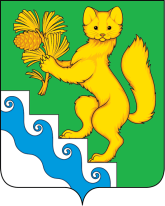 АДМИНИСТРАЦИЯ БОГУЧАНСКОГО  РАЙОНАП О С Т А Н О В Л Е Н И Е30 . 04. 2021       	                 с. Богучаны   	                        № 306-пО внесении изменений в муниципальную программу Богучанского района «Молодежь Приангарья», утвержденную Постановлением  администрации Богучанского района  от 01.11.2013 № 1398-пВ соответствии  со статьей 179 Бюджетного кодекса Российской Федерации, постановлением Правительства РФ от 14 февраля 2017 года № 181 «О Единой государственной информационной системе социального обеспечения», постановлением администрации Богучанского района от 17.07.2013  № 849-п «Об утверждении Порядка принятия решений о разработке муниципальных программ Богучанского района, их формировании и реализации», статьями  7,8,47   Устава Богучанского района.   ПОСТАНОВЛЯЮ:Внести в постановление администрации Богучанского района  от 01.11.2013 № 1398-п «Об утверждении муниципальной программы «Молодежь Приангарья» следующие изменения:	1.1. В разделе 1 Паспорта муниципальной программы «Молодежь Приангарья» , строку  «Информация по ресурсному обеспечению муниципальной программы», изложить в новой редакции:  1.2.  В приложении  6  к муниципальной программе «Молодежь Приангарья»  , в паспорте  подпрограммы 2  «Патриотическое воспитание молодежи Богучанского района» ,  строку «Объемы и источники финансирования подпрограммы на период действия подпрограммы с указанием на источники финансирования по годам реализации подпрограммы» изложить в следующей редакции:  	1.3. В приложении  8   к муниципальной программе «Молодежь Приангарья», в паспорте подпрограммы 4 «Обеспечение реализации муниципальной программы и прочие мероприятие»,  строку «Объемы и источники финансирования подпрограммы на период действия подпрограммы" с указанием на источники финансирования по годам реализации подпрограммы» изложить в следующей редакции:  	1.4. Приложение № 2 к муниципальной программе «Молодежь Приангарья»  изложить в новой редакции, согласно  приложению № 1 к настоящему постановлению.	1.5. Приложение № 3 к муниципальной программе «Молодежь Приангарья» изложить в новой редакции,  согласно приложению № 2 к настоящему постановлению.         1.6 Приложение №4 к муниципальной программе «Молодежь Приангарья» изложить в новой редакции согласно   приложению №3 к настоящему постановлению         1.7. Приложение № 2  к подпрограмме 2 «Патриотическое воспитание молодежи Богучанского района» в рамках муниципальной программы  «Молодежь Приангарья»,  изложить в новой редакции , согласно  приложению №4 к настоящему постановлению.        1.8. Приложение № 2 к подпрограмме 4  «Обеспечение реализации муниципальной программы и прочие мероприятия » в рамках муниципальной программы  «Молодежь Приангарья», изложить в новой редакции, согласно   приложению  № 5 к настоящему постановлению.	2. Контроль за исполнением настоящего постановления возложить  на заместителя Главы  Богучанского района по социальным вопросам  И.М.Брюханова.           3.Постановление  вступает в  силу  со дня,  следующего за днем  опубликования в Официальном вестнике Богучанского района.Глава  Богучанского района			В. Р. Саар						Приложение № 4 к постановлению № 306-п от"30" 04.2021г.						К подпрограмме 2 "Патриотическое воспитание молодежи Богучанского района"						 муниципальной программы "Молодежь Приангарья"	Перечень мероприятий подпрограммы с указанием объема средств на их реализацию и ожидаемых результатов										Приложение № 2 к муниципальной программе "Молодежь Приангарья"Распределение планируемых расходов за счет средств районного бюджета по мероприятиям и подпрограммам муниципальной программы	Информация по ресурсному обеспечению муниципальной программыОбъем бюджетных ассигнований на реализацию мероприятий   Программы   составляет   всего  -147 652 800,81  рублей, в том числе: средства федерального бюджета – 9 015 906,61 рублей,    средства краевого бюджета – 30 622 044,04  рублей, средства районного бюджета – 108 014 850,16  рублей, из них по годам:в 2014 году всего 9 521 369,68  рублей, в том числе: средства федерального бюджета –387 150,84  рублей, средства краевого бюджета – 2 038 202,24 рублей, средства районного бюджета – 7 096 016,60 рублей;в  2015 году всего 10 614 591,13  рублей, в том числе: средства федерального бюджета – 475 811,28  рублей, средства краевого бюджета – 2 207 530,08 рублей, средства районного бюджета – 7 931 249,77  рублей;      в  2016 году всего 11 769 407,52  рублей, в том числе: средства федерального бюджета – 1 243 112,93  средства краевого бюджета – 3 368 155,07 рублей, средства районного бюджета – 7 158 139,52 рублей;в  2017 году всего 15 652 707,00  рублей, в том числе: средства федерального бюджета – 1 453 648,23  средства краевого бюджета – 4 269 752,77 рублей, средства районного бюджета – 9 929 306,00 рублей;в  2018 году всего 18 226 000,00 рублей, в том числе:  средства федерального бюджета – 1 895 447,01 рублей, средства краевого бюджета – 4 833 559,99 рублей, средства районного бюджета – 11 496 993,0 рублей;в  2019 году всего 15 747 664,03  рублей, в том числе: средства федерального бюджета – 668 714,49  средства краевого бюджета – 2 303 453,99 рублей, средства районного бюджета – 12 775 495,55 рублей;в  2020 году всего 17 189 830,83  рублей, в том числе:  средства федерального бюджета – 429 235,62 рублей;      средства краевого бюджета – 2 460 259,58 рублей средства районного бюджета –14 300 335,63 рублей;в  2021 году всего 16 697 874,49  рублей, в том числе:   средств  федерального бюджета- 813829,54 рублей       средства краевого бюджета –     2 728 596,86 рублей   средства районного бюджета –    13 155 448,09 рублей;в  2022 году всего 16 097 467,91  рублей, в том числе:   средств федерального бюджета -827 153,93 рублей средства краевого бюджета –      3 184 380,98 рублей средства районного бюджета –   12 085 933,00 рублей. в  2023 году всего 16 135 888,22рублей, в том числе:  средств федерального бюджета- 821 802,74 рублей  средства краевого бюджета – 3 228 152,48 рублей   средства районного бюджета –  12 085 933,00 рублейОбъемы и источники финансирования подпрограммы на период действия подпрограммы с указанием на источники финансирования по годам реализации подпрограммы      Общий объем финансирования на реализацию мероприятий Подпрограммы на период 2020-2023 составляет всего 1 008 100,00 рублей, в том числе ;средств районного бюджета–   1 008 100,00  рублей, из них по годам:    в 2020 году всего 31500,00 рублей, в том числе: средства районного бюджета – 315000,00  рублей   в 2021 году всего 353 100,00 рублей, в том числе: средства районного бюджета – 353 100,00  рублей    в 2022 году всего  170 000,00  рублей, в том числе: средства районного бюджета – 170 000,00  рублей в  2023 году всего 170 000,00рублей, в том числе: средства районного бюджета – 170 000,00  рублейОбъемы и источники финансирования подпрограммы на период действия подпрограммы с указанием на источники финансирования по годам реализации подпрограммы      Общий объем финансирования подпрограммы за счет федерального, краевого и районного бюджетов 2020-2023 гг. составляет всего 38 599 645,09 рублей, в том числе ; за счет средств  краевого бюджета – 4 089 300,00рублей;  за счет средств районного бюджета –34 510 345,09рублей; в том числе по годам:       в 2020 году –10 122 781,00  рублей, в том числе:1 031 600,00 рублей –  средства краевого бюджета,9 091 181,00  рублей – средства районного бюджета,   в 2021 году – 9 058 498,09 рублей, в том числе:994 500,00 рублей –  средства краевого бюджета,8 063 998,09 рублей – средства районного бюджета;   в 2022 году – 9 709 183,00 рублей, в том числе:1 031600,00 рублей –  средства краевого бюджета, 8 677 583,00 рублей – средства районного бюджета.   в 2023 году – 9 709 183,00 рублей, в том числе:1 031 600,00 рублей –  средства краевого бюджета,8 677 583,00  рублей – средства районного бюджетаПриложение № 1к  постановлению № 306-п от"30" 04.2021г.Приложение № 2 к муниципальной программе "Молодежь Приангарья"Распределение планируемых расходов за счет средств районного бюджета по мероприятиям и подпрограммам муниципальной программыПриложение № 1к  постановлению № 306-п от"30" 04.2021г.Приложение № 2 к муниципальной программе "Молодежь Приангарья"Распределение планируемых расходов за счет средств районного бюджета по мероприятиям и подпрограммам муниципальной программыПриложение № 1к  постановлению № 306-п от"30" 04.2021г.Приложение № 2 к муниципальной программе "Молодежь Приангарья"Распределение планируемых расходов за счет средств районного бюджета по мероприятиям и подпрограммам муниципальной программыПриложение № 1к  постановлению № 306-п от"30" 04.2021г.Приложение № 2 к муниципальной программе "Молодежь Приангарья"Распределение планируемых расходов за счет средств районного бюджета по мероприятиям и подпрограммам муниципальной программыПриложение № 1к  постановлению № 306-п от"30" 04.2021г.Приложение № 2 к муниципальной программе "Молодежь Приангарья"Распределение планируемых расходов за счет средств районного бюджета по мероприятиям и подпрограммам муниципальной программыПриложение № 1к  постановлению № 306-п от"30" 04.2021г.Приложение № 2 к муниципальной программе "Молодежь Приангарья"Распределение планируемых расходов за счет средств районного бюджета по мероприятиям и подпрограммам муниципальной программыПриложение № 1к  постановлению № 306-п от"30" 04.2021г.Приложение № 2 к муниципальной программе "Молодежь Приангарья"Распределение планируемых расходов за счет средств районного бюджета по мероприятиям и подпрограммам муниципальной программы Приложение №2 к постановлению № 306-п от"30" 04.2021г.Приложение№3 к муниципальной программе "Молодеж Приангарья" Приложение №2 к постановлению № 306-п от"30" 04.2021г.Приложение№3 к муниципальной программе "Молодеж Приангарья" Приложение №2 к постановлению № 306-п от"30" 04.2021г.Приложение№3 к муниципальной программе "Молодеж Приангарья" Приложение №2 к постановлению № 306-п от"30" 04.2021г.Приложение№3 к муниципальной программе "Молодеж Приангарья" Приложение №2 к постановлению № 306-п от"30" 04.2021г.Приложение№3 к муниципальной программе "Молодеж Приангарья" Приложение №2 к постановлению № 306-п от"30" 04.2021г.Приложение№3 к муниципальной программе "Молодеж Приангарья" Приложение №2 к постановлению № 306-п от"30" 04.2021г.Приложение№3 к муниципальной программе "Молодеж Приангарья" Приложение №2 к постановлению № 306-п от"30" 04.2021г.Приложение№3 к муниципальной программе "Молодеж Приангарья" Приложение №2 к постановлению № 306-п от"30" 04.2021г.Приложение№3 к муниципальной программе "Молодеж Приангарья" Приложение №2 к постановлению № 306-п от"30" 04.2021г.Приложение№3 к муниципальной программе "Молодеж Приангарья" Приложение №2 к постановлению № 306-п от"30" 04.2021г.Приложение№3 к муниципальной программе "Молодеж Приангарья" Приложение №2 к постановлению № 306-п от"30" 04.2021г.Приложение№3 к муниципальной программе "Молодеж Приангарья"Ресурсное обеспечение и прогнозная оценка расходов на реализацию целей муниципальной программы Богучанского района  с учетом источников финансирования, в том числе по уровням бюджетной системыРесурсное обеспечение и прогнозная оценка расходов на реализацию целей муниципальной программы Богучанского района  с учетом источников финансирования, в том числе по уровням бюджетной системыРесурсное обеспечение и прогнозная оценка расходов на реализацию целей муниципальной программы Богучанского района  с учетом источников финансирования, в том числе по уровням бюджетной системыстатусНаименование муниципальной программы, подпрограммы муниципальной программыОтветственный исполнитель, соисполнителиОценка расходов (рубли), годыОценка расходов (рубли), годыОценка расходов (рубли), годыОценка расходов (рубли), годыОценка расходов (рубли), годыстатусНаименование муниципальной программы, подпрограммы муниципальной программыОтветственный исполнитель, соисполнителитекущий финансовый годочередной финансовый годпервый год планового периода второй год планового периодаИтого на период статусНаименование муниципальной программы, подпрограммы муниципальной программыОтветственный исполнитель, соисполнители2020202120222023 2020-2023Муниципальная программаМуниципальная программа "Молодежь Приангарья"Всего17189830,8316697874,4916097467,9116135888,2266121061,45Муниципальная программаМуниципальная программа "Молодежь Приангарья"в том числе:Муниципальная программаМуниципальная программа "Молодежь Приангарья"федеральный бюджет 429235,62813829,54827153,93821802,742892021,83Муниципальная программаМуниципальная программа "Молодежь Приангарья"краевой бюджет2460259,582728596,863184380,983228152,4811601389,90Муниципальная программаМуниципальная программа "Молодежь Приангарья"районный бюджет14300335,6313155448,0912085933,0012085933,0051627649,72Подпрограмма 1"Вовлечение молодежи Богучанского района в социальную практику"Всего3394154,633038350,003038350,003038350,0012509204,63Подпрограмма 1"Вовлечение молодежи Богучанского района в социальную практику"в том числе:Подпрограмма 1"Вовлечение молодежи Богучанского района в социальную практику"федеральный бюджет0,000,000,000,00Подпрограмма 1"Вовлечение молодежи Богучанского района в социальную практику"краевой бюджет0,000,000,000,00Подпрограмма 1"Вовлечение молодежи Богучанского района в социальную практику"районный бюджет3394154,633038350,003038350,003038350,0012509204,63Подпрограмма 2"Патриотическое воспитание молодежи Богучанского района"Всего315000,00353100,00170000,00170000,001008100,00Подпрограмма 2"Патриотическое воспитание молодежи Богучанского района"в том числе:Подпрограмма 2"Патриотическое воспитание молодежи Богучанского района"федеральный бюджет0,000,000,000,00Подпрограмма 2"Патриотическое воспитание молодежи Богучанского района"краевой бюджет0,000,000,00Подпрограмма 2"Патриотическое воспитание молодежи Богучанского района"районный бюджет315000,00353100,00170000,00170000,001008100,00Подпрограмма 2"Патриотическое воспитание молодежи Богучанского района"юридические лица0,000,000,000,00Подпрограмма 3"Обеспечение жильем молодых семей в Богучанском районе"Всего3357895,204047926,402979934,913018355,2213404111,73Подпрограмма 3"Обеспечение жильем молодых семей в Богучанском районе"в том числе:Подпрограмма 3"Обеспечение жильем молодых семей в Богучанском районе"федеральный бюджет429235,62813829,54827153,93821802,742892021,83Подпрограмма 3"Обеспечение жильем молодых семей в Богучанском районе"краевой бюджет1428659,581734096,862152780,982196552,487512089,90Подпрограмма 3"Обеспечение жильем молодых семей в Богучанском районе"районный бюджет1500000,001500000,000,003000000,00Подпрограмма 4"Обеспечение реализации муниципальной программы и прочие мероприятия"Всего10122781,009058498,099709183,009709183,0038599645,09Подпрограмма 4"Обеспечение реализации муниципальной программы и прочие мероприятия"в том числе:Подпрограмма 4"Обеспечение реализации муниципальной программы и прочие мероприятия"федеральный бюджет0,000,000,00Подпрограмма 4"Обеспечение реализации муниципальной программы и прочие мероприятия"краевой бюджет1031600,00994500,001031600,001031600,004089300,00Подпрограмма 4"Обеспечение реализации муниципальной программы и прочие мероприятия"районный бюджет9091181,008063998,098677583,008677583,0034510345,09Подпрограмма 5"Профилактика правонарушений среди молодежи Богучанского района"Всего0,00200000,00200000,00200000,00600000,00Подпрограмма 5"Профилактика правонарушений среди молодежи Богучанского района"в том числе:Подпрограмма 5"Профилактика правонарушений среди молодежи Богучанского района"федеральный бюджет0,000,000,00Подпрограмма 5"Профилактика правонарушений среди молодежи Богучанского района"краевой бюджет0,000,000,000,00Подпрограмма 5"Профилактика правонарушений среди молодежи Богучанского района"районный бюджет0,00200000,00200000,00200000,00600000,00Приложение №3  к постановлению № 306-п от"30" 04.2021г.Приложение № 4 к муниципальной программе «Молодежь Приангарья»Прогноз сводных показателей муниципальных заданий на оказание (выполнение) муниципальных услуг (работ) муниципальным учреждением  МБУ "Центр социализации и досуга молодежи" по муниципальной программе "Молодежь Приангарья"Наименование услуги (работы), показателя объема услуги (работы)Значение показателя объема услуги (работы по годамЗначение показателя объема услуги (работы по годамЗначение показателя объема услуги (работы по годамЗначение показателя объема услуги (работы по годамРасходы районного бюджета на оказание (выполнение) муниципальной услуги (работы) по годам, рублейРасходы районного бюджета на оказание (выполнение) муниципальной услуги (работы) по годам, рублейРасходы районного бюджета на оказание (выполнение) муниципальной услуги (работы) по годам, рублейРасходы районного бюджета на оказание (выполнение) муниципальной услуги (работы) по годам, рублейНаименование услуги (работы), показателя объема услуги (работы)Текущий финансовый годОчередной финансовый годПервый год планового периодаВторой год планового периодаТекущий финансовый годОчередной финансовый годПервый год планового периодаВторой год планового периодаНаименование услуги (работы), показателя объема услуги (работы)20202021202220232020202120222023Наименование услуги (работы) и ее содержание:  Наименование услуги (работы) и ее содержание:  Наименование услуги (работы) и ее содержание:  Наименование услуги (работы) и ее содержание:  Наименование услуги (работы) и ее содержание:  Наименование услуги (работы) и ее содержание:  Наименование услуги (работы) и ее содержание:  Наименование услуги (работы) и ее содержание:  Наименование услуги (работы) и ее содержание:  Подпрограмма 4 «Обеспечение реализации муниципальной программы и прочие мероприятия». Услуга 1.Организация мероприятий в сфере молодежной политики, направленных на формирование системы развития талантливой и инициативной молодежи, создание условий для самореализации подростков и молодежи, развитие творческого, профессионального, интеллектуального потенциалов подростков и молодежи.383839399 031 181,008 033 998,098 647 583,008 647 583,00Услуга 2.Организация мероприятий, направленных на профилактику асоциального и деструктивного поведения подростков и молодежи, поддержка детей и молодежи, находящейся в социально-опасном положении.959595959 031 181,008 033 998,098 647 583,008 647 583,00Услуга 3. Организация мероприятий в сфере молодежной политики, направленных на гражданское и патриотическое воспитание молодежи, воспитание толерантности в молодежной среде, формирование правовых, культурных и нравственных ценностей среди молодежи.303032329 031 181,008 033 998,098 647 583,008 647 583,00Услуга 4. Организация мероприятий в сфере молодежной политики, направленных на вовлечение молодежи в инновационную, предпринимательскую, добровольческую деятельность, а также на развитие гражданской активности молодежи и формирование здорового образа жизни.505050509 031 181,008 033 998,098 647 583,008 647 583,00наименование  подпрограммыГРБСКод бюджетной классификацииКод бюджетной классификацииКод бюджетной классификацииРасходы по годам реализации программы (рублей)Расходы по годам реализации программы (рублей)Расходы по годам реализации программы (рублей)Расходы по годам реализации программы (рублей)Расходы по годам реализации программы (рублей)Ожидаемый результат от реализации подпрограммного мероприятия (в натуральном выражении)наименование  подпрограммыГРБСГРБСРзПрЦСРТекущий год плпнового периодаоЧЕРЕДНОЙ год планового периодапервый год планового периодавторой год планового периодаИтого на период Ожидаемый результат от реализации подпрограммного мероприятия (в натуральном выражении)наименование  подпрограммыГРБСГРБСРзПрЦСР20202021202220232020-2023Ожидаемый результат от реализации подпрограммного мероприятия (в натуральном выражении)Подпрограмма 2 "Патриотическое воспитание молодежи Богучанского района" в рамках муниципальной программы "Молодежь Приангарья"Подпрограмма 2 "Патриотическое воспитание молодежи Богучанского района" в рамках муниципальной программы "Молодежь Приангарья"Подпрограмма 2 "Патриотическое воспитание молодежи Богучанского района" в рамках муниципальной программы "Молодежь Приангарья"Подпрограмма 2 "Патриотическое воспитание молодежи Богучанского района" в рамках муниципальной программы "Молодежь Приангарья"Подпрограмма 2 "Патриотическое воспитание молодежи Богучанского района" в рамках муниципальной программы "Молодежь Приангарья"Подпрограмма 2 "Патриотическое воспитание молодежи Богучанского района" в рамках муниципальной программы "Молодежь Приангарья"Подпрограмма 2 "Патриотическое воспитание молодежи Богучанского района" в рамках муниципальной программы "Молодежь Приангарья"Подпрограмма 2 "Патриотическое воспитание молодежи Богучанского района" в рамках муниципальной программы "Молодежь Приангарья"Подпрограмма 2 "Патриотическое воспитание молодежи Богучанского района" в рамках муниципальной программы "Молодежь Приангарья"Подпрограмма 2 "Патриотическое воспитание молодежи Богучанского района" в рамках муниципальной программы "Молодежь Приангарья"Подпрограмма 2 "Патриотическое воспитание молодежи Богучанского района" в рамках муниципальной программы "Молодежь Приангарья"Цель подпрограммы: Создание условий для дальнейшего развития и совершенствования системы патриотического воспитания молодежи Богучанского районаЦель подпрограммы: Создание условий для дальнейшего развития и совершенствования системы патриотического воспитания молодежи Богучанского районаЦель подпрограммы: Создание условий для дальнейшего развития и совершенствования системы патриотического воспитания молодежи Богучанского районаЦель подпрограммы: Создание условий для дальнейшего развития и совершенствования системы патриотического воспитания молодежи Богучанского районаЦель подпрограммы: Создание условий для дальнейшего развития и совершенствования системы патриотического воспитания молодежи Богучанского районаЦель подпрограммы: Создание условий для дальнейшего развития и совершенствования системы патриотического воспитания молодежи Богучанского районаЦель подпрограммы: Создание условий для дальнейшего развития и совершенствования системы патриотического воспитания молодежи Богучанского районаЦель подпрограммы: Создание условий для дальнейшего развития и совершенствования системы патриотического воспитания молодежи Богучанского районаЦель подпрограммы: Создание условий для дальнейшего развития и совершенствования системы патриотического воспитания молодежи Богучанского районаЦель подпрограммы: Создание условий для дальнейшего развития и совершенствования системы патриотического воспитания молодежи Богучанского районаЦель подпрограммы: Создание условий для дальнейшего развития и совершенствования системы патриотического воспитания молодежи Богучанского районаЗадача  подпрограммы 1. Вовлечение молодежи Богучанского района в социальную практику, совершенствующую основные направления патриотического воспитанияЗадача  подпрограммы 1. Вовлечение молодежи Богучанского района в социальную практику, совершенствующую основные направления патриотического воспитанияЗадача  подпрограммы 1. Вовлечение молодежи Богучанского района в социальную практику, совершенствующую основные направления патриотического воспитанияЗадача  подпрограммы 1. Вовлечение молодежи Богучанского района в социальную практику, совершенствующую основные направления патриотического воспитанияЗадача  подпрограммы 1. Вовлечение молодежи Богучанского района в социальную практику, совершенствующую основные направления патриотического воспитанияЗадача  подпрограммы 1. Вовлечение молодежи Богучанского района в социальную практику, совершенствующую основные направления патриотического воспитанияЗадача  подпрограммы 1. Вовлечение молодежи Богучанского района в социальную практику, совершенствующую основные направления патриотического воспитанияЗадача  подпрограммы 1. Вовлечение молодежи Богучанского района в социальную практику, совершенствующую основные направления патриотического воспитанияЗадача  подпрограммы 1. Вовлечение молодежи Богучанского района в социальную практику, совершенствующую основные направления патриотического воспитанияЗадача  подпрограммы 1. Вовлечение молодежи Богучанского района в социальную практику, совершенствующую основные направления патриотического воспитанияЗадача  подпрограммы 1. Вовлечение молодежи Богучанского района в социальную практику, совершенствующую основные направления патриотического воспитанияМероприятие 1. 1. Организация и проведение районных социальных мероприятий, акций, проектов патриотической направленностиМуниципальное казенное учреждение «Управление культуры, физической культуры, спорта и молодежной политики Богучанского района»8560707062008000065000,0015000,0015000,0015000,00110000,00Вовлечение молодых людей в деятельностьб патриотической направленности (более 850 человек к 2023 году)Мероприятие 1.2. Организация и проведение муниципальной военно-патриотической игры "За Родину"8560707062008000011000,0010000,0010000,0010000,0041000,00 к 2023 году в муниципальной военно-патриотической игре примут участие не менее 180 молодых людей.Мероприятие 1.3. Организация и проведение муниципального этапа военно-патриотического фестиваля «Сибирский щит»8560707062008000025000,0025000,0025000,0025000,00100000,00 к 2023 году в военно-патриотическом фестивале "Сибирский щит" примут участие не менее 80 молодых людей.Мероприятие 1.4. Развитие системы патриотического воспитания в рамках деятельности муниципальных молодежных центров856070706200S454020000,0020000,0020000,0020000,0080000,00Укрепление материально- технической базы военно патриотических клубов молодежного центра Мероприятие 1.4. Развитие системы патриотического воспитания в рамках деятельности муниципальных молодежных центров85607070620080000144000,00233100,0050000,0050000,00477100,00Укрепление материально- технической базы военно патриотических клубов молодежного центра (приобретение  формы Юнармии)Мероприятие 1.4. Развитие системы патриотического воспитания в рамках деятельности муниципальных молодежных центровМероприятие 2.1. Поддержка добровольческих объединенийМуниципальное казенное учреждение «Управление культуры, физической культуры, спорта и молодежной политики Богучанского района»8560707062008000050000,0050000,0050000,0050000,00200000,00Вовлечение молодых людей в добровольческую деятельность (более 1150 человек к 2023 г)Итого по подпрограмме:315000,00353100,00170000,00170000,001008100,00В том числе по источникам финансирования:районный бюджетХХХХ315000,00353100,00170000,00170000,001008100,00Приложение № 2 к подпрограммеПриложение № 5 к постановлению №__ от ______2021г."Обеспечение реализации муницпальной  программы Приложение 2 к  подпрограмме 4 "Обеспечение реализации муниципальной программы и прочие мероприятие""Молодежь Приангарья"Перечень мероприятий подпрограммы с указанием объема средств на их реализацию и ожидаемых результатовПриложение № 2 к подпрограммеПриложение № 5 к постановлению №__ от ______2021г."Обеспечение реализации муницпальной  программы Приложение 2 к  подпрограмме 4 "Обеспечение реализации муниципальной программы и прочие мероприятие""Молодежь Приангарья"Перечень мероприятий подпрограммы с указанием объема средств на их реализацию и ожидаемых результатовПриложение № 2 к подпрограммеПриложение № 5 к постановлению №__ от ______2021г."Обеспечение реализации муницпальной  программы Приложение 2 к  подпрограмме 4 "Обеспечение реализации муниципальной программы и прочие мероприятие""Молодежь Приангарья"Перечень мероприятий подпрограммы с указанием объема средств на их реализацию и ожидаемых результатовПриложение № 2 к подпрограммеПриложение № 5 к постановлению №__ от ______2021г."Обеспечение реализации муницпальной  программы Приложение 2 к  подпрограмме 4 "Обеспечение реализации муниципальной программы и прочие мероприятие""Молодежь Приангарья"Перечень мероприятий подпрограммы с указанием объема средств на их реализацию и ожидаемых результатовПриложение № 2 к подпрограммеПриложение № 5 к постановлению №__ от ______2021г."Обеспечение реализации муницпальной  программы Приложение 2 к  подпрограмме 4 "Обеспечение реализации муниципальной программы и прочие мероприятие""Молодежь Приангарья"Перечень мероприятий подпрограммы с указанием объема средств на их реализацию и ожидаемых результатовПриложение № 2 к подпрограммеПриложение № 5 к постановлению №__ от ______2021г."Обеспечение реализации муницпальной  программы Приложение 2 к  подпрограмме 4 "Обеспечение реализации муниципальной программы и прочие мероприятие""Молодежь Приангарья"Перечень мероприятий подпрограммы с указанием объема средств на их реализацию и ожидаемых результатовПриложение № 2 к подпрограммеПриложение № 5 к постановлению №__ от ______2021г."Обеспечение реализации муницпальной  программы Приложение 2 к  подпрограмме 4 "Обеспечение реализации муниципальной программы и прочие мероприятие""Молодежь Приангарья"Перечень мероприятий подпрограммы с указанием объема средств на их реализацию и ожидаемых результатовПриложение № 2 к подпрограммеПриложение № 5 к постановлению №__ от ______2021г."Обеспечение реализации муницпальной  программы Приложение 2 к  подпрограмме 4 "Обеспечение реализации муниципальной программы и прочие мероприятие""Молодежь Приангарья"Перечень мероприятий подпрограммы с указанием объема средств на их реализацию и ожидаемых результатовПриложение № 2 к подпрограммеПриложение № 5 к постановлению №__ от ______2021г."Обеспечение реализации муницпальной  программы Приложение 2 к  подпрограмме 4 "Обеспечение реализации муниципальной программы и прочие мероприятие""Молодежь Приангарья"Перечень мероприятий подпрограммы с указанием объема средств на их реализацию и ожидаемых результатовПриложение № 2 к подпрограммеПриложение № 5 к постановлению №__ от ______2021г."Обеспечение реализации муницпальной  программы Приложение 2 к  подпрограмме 4 "Обеспечение реализации муниципальной программы и прочие мероприятие""Молодежь Приангарья"Перечень мероприятий подпрограммы с указанием объема средств на их реализацию и ожидаемых результатовПриложение № 2 к подпрограммеПриложение № 5 к постановлению №__ от ______2021г."Обеспечение реализации муницпальной  программы Приложение 2 к  подпрограмме 4 "Обеспечение реализации муниципальной программы и прочие мероприятие""Молодежь Приангарья"Перечень мероприятий подпрограммы с указанием объема средств на их реализацию и ожидаемых результатовСтатус (муниципальная программа, подпрограмма) Наименование муниципальной программы, подпрограммы наименование главного распорядителя бюджетных средств     (далее - ГРБС)Код бюджетной классификацииКод бюджетной классификацииКод бюджетной классификацииКод бюджетной классификацииКод бюджетной классификацииРасходы (рубли), по годамРасходы (рубли), по годамРасходы (рубли), по годамРасходы (рубли), по годамРасходы (рубли), по годамРасходы (рубли), по годамРасходы (рубли), по годамРасходы (рубли), по годамРасходы (рубли), по годамРасходы (рубли), по годамРасходы (рубли), по годамСтатус (муниципальная программа, подпрограмма) Наименование муниципальной программы, подпрограммы наименование главного распорядителя бюджетных средств     (далее - ГРБС)ГРБСРзПрЦСРЦСРЦСР201420152016201720182019202020212022Итого на                              2014 - 2023 годыСтатус (муниципальная программа, подпрограмма) Наименование муниципальной программы, подпрограммы наименование главного распорядителя бюджетных средств     (далее - ГРБС)ГРБСРзПрЦСРЦСРЦСР2014201520162017201820192020202120222023Итого на                              2014 - 2023 годыМуниципальная программа «Молодежь Приангарья» всего расходные обязательства по программеххххх9521369,6810614591,1311769407,5215652707,0018226000,0015747664,0317189830,8316697874,4916097467,9116135888,22      147 652 800,81   Муниципальная программа «Молодежь Приангарья» в том числе по ГРБС:Муниципальная программа «Молодежь Приангарья» Администрация Богучанского района806хххх6516700,006974669,776693675,048266963,000,000,000,000,000,0028452007,81Муниципальная программа «Молодежь Приангарья» Муниципальное казенное учреждение «Управление культуры, физической культуры, спорта и молодежной политики Богучанского района»856хххх0,000,000,000,009923800,0010769807,3811331935,6310149948,0910617533,0010617533,0063410557,10Муниципальная программа «Молодежь Приангарья» Финансовое управление администрации Богучанского района890хххх364076,60674240,00722324,48674240,001500000,002143763,852500000,002500000,002500000,002500000,0016078644,93Муниципальная программа «Молодежь Приангарья» Управление муниципальной собственностью Богучанского района863хххх2640593,082965681,364353408,006711504,006802200,002834092,803357895,204047926,402979934,913018355,2236693235,751Подпрограмма 1«Вовлечение молодежи Богучанского района в социальную практику» всего расходные обязательства по подпрогамме:ххххх1199076,601520000,001062324,481138400,001915000,002710503,853394154,633038500,003038500,003038500,0022054959,561Подпрограмма 1«Вовлечение молодежи Богучанского района в социальную практику» в том числе по ГРБС: 1Подпрограмма 1«Вовлечение молодежи Богучанского района в социальную практику» Администрация Богучанского района806хххх835000,00845760,00340000,00464160,000,000,000,000,000,00          2 484 920,00   1Подпрограмма 1«Вовлечение молодежи Богучанского района в социальную практику» Муниципальное казенное учреждение «Управление культуры, физической культуры, спорта и молодежной политики Богучанского района»856хххх0,000,000,000,00415000,00566740,00894154,63538500,00538500,00538500,00          3 491 394,63   1Подпрограмма 1«Вовлечение молодежи Богучанского района в социальную практику» Финансовое управление администрации Богучанского района890хххх364076,60674 240,00 722 324,48 674 240,00 1 500 000,00 2 143 763,85 2 500 000,00 2 500 000,00 2 500 000,00 2 500 000,00         16 078 644,93   2Подпрограмма 2«Патриотическое воспитание молодежи Богучанского района» всего расходные обязательства по подпрогрмме:ххххх550000,00550 000,00 440 000,00 537 297,00 430 000,00 389 974,69 315 000,00 353 100,00 170 000,00 170 000,00           3 905 371,69   2Подпрограмма 2«Патриотическое воспитание молодежи Богучанского района» в том числе по ГРБС: 2Подпрограмма 2«Патриотическое воспитание молодежи Богучанского района» Администрация Богучанского района806хххх550000,00550 000,00 440 000,00 537 297,00 0,00 0,00 0,00 0,00 0,00           2 077 297,00   2Подпрограмма 2«Патриотическое воспитание молодежи Богучанского района» Муниципальное казенное учреждение «Управление культуры, физической культуры, спорта и молодежной политики Богучанского района»856хххх0,000,00 0,00 0,00 430 000,00 389 974,69 315 000,00 353 100,00 170 000,00 170 000,00           1 828 074,69   3Подпрограмма 3«Обеспечение жильем молодых семей в Богучанском районе» всего расходные обязательства по подпрогамме:ххххх2640593,082 965 681,36 4 353 408,00 6711504,006802200,002834092,803357895,204047926,402979934,913018355,22        33 713 300,84   3Подпрограмма 3«Обеспечение жильем молодых семей в Богучанском районе» в том числе по ГРБС: 3Подпрограмма 3«Обеспечение жильем молодых семей в Богучанском районе» Управление муниципальной собственностью Богучанского района863хххх2640593,08550 000,00 4 353 408,00 6711504,006802200,002834092,803357895,204047926,402979934,913018355,22        34 277 554,39   4Подпрограмма 4«Обеспечение реализации муниципальной программы и прочие мероприятия» всего расходные обязательства по подпрогамме:ххххх5131700,005 578 909,77 5 913 675,04 7 265 506,00 9 078 800,00 9 813 092,69 10 122 781,00 9 058 498,09 9 709 183,00 9 709 183,00         81 381 328,59   Подпрограмма 4«Обеспечение реализации муниципальной программы и прочие мероприятия» в том числе по ГРБС: Подпрограмма 4«Обеспечение реализации муниципальной программы и прочие мероприятия» Администрация Богучанского района806хххх5131700,000,00 5 913 675,04 7 265 506,00 0,00 0,00 0,00 0,00 0,00         18 310 881,04   Подпрограмма 4«Обеспечение реализации муниципальной программы и прочие мероприятия» Подпрограмма 4«Обеспечение реализации муниципальной программы и прочие мероприятия» Муниципальное казенное учреждение «Управление культуры, физической культуры, спорта и молодежной политики Богучанского района»856хххх0,000,00 0,00 0,00 9 078 800,00 9 813 092,69 10 122 781,00 9 058 498,09 9 709 183,00 9 709 183,00         57 491 537,78   Подпрограмма 5«Профилактика правонарушений среди молодежи Богучанского района» всего расходные обязательства по подпрогамме:ххххх0,00 0,00 0,00 0,00 200 000,00 200 000,00 200 000,00              600 000,00   Подпрограмма 5«Профилактика правонарушений среди молодежи Богучанского района» в том числе по ГРБС: Подпрограмма 5«Профилактика правонарушений среди молодежи Богучанского района» Администрация Богучанского района806хххх0,00 0,00 0,00 0,00 0,00 0,00                             -     Подпрограмма 5«Профилактика правонарушений среди молодежи Богучанского района» Подпрограмма 5«Профилактика правонарушений среди молодежи Богучанского района» Муниципальное казенное учреждение «Управление культуры, физической культуры, спорта и молодежной политики Богучанского района»856хххх0,000,00 0,00 0,00 0,00 200 000,00 200 000,00 200 000,00              600 000,00   Приложение № 3 к муниципальной программе «Молодежь Приангарья» Ресурсное обеспечение и прогнозная оценка расходов на реализацию целей муниципальной программы Богучанского района  с учетом источников финансирования, в том числе по уровням бюджетной системы